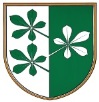 OBČINA KIDRIČEVOOBČINSKI SVETŠtev. 032-1/2018Dne  4.12.2019
Odgovori na vprašanja in pobude članov občinskega sveta, podane na 8. redni seji občinskega sveta občine Kidričevo, ki je bila, dne 24.10.2019. Gospod Slavko Krajnc, Vprašal  je, v kakšni količini oziroma koliko se  bo navozilo zemlja iz odkopa za Magno v Kidričevo, da se bo to nasuto zemljišče  lahko uporabljalo za kmetijske namene.Odgovor: O količini bodo odločile strokovne službe Ministrstva za kmetijstvo, kar bo zapisano tudi v prostorskem načrtu. V občini Hoče-Slivnica so nasipali cca. 40-50cm.Gospod Anton Frangež vaščani Zg. Jablan so dobili nominacijo za najlepše okrašeno vaško središče na Zahval polju in s tem izvedbo prireditve v letu 2020 zato predlaga, da se do te prireditve vaško središče uredi, in sicer cesta od Fiderška do vaškega središča. Odgovor: Ogled cest se je opravil in omenjen odsek je na seznamu. Vse je odvisno od rebalansov, ki bodo v letu 2020, glede na dinamiko izvajanja  EU projektov.Eles ob gradnji veliko vozi po poljskih cestah, katere uničuje. Navozili so sicer gramoz, niso pa cest gredirali, tako da se ljudje sedaj vozijo po njivah. Same cesta pa so postale trase za tovornjake. Sprašuje, ali se bo to saniralo sproti.Odgovor: V soglasju za uporabo smo zapisali pogoje uporabe in ob koncu je predvidena kompletna sanacija.Cesta, ki poteka od postaje Cirkovce proti Šikolam in  smo jo lani uredili je sedaj na istem mestu prišlo do ogromnih ugreznin, jame so velike oziroma je cesta skoraj neprevozna. Predlaga, da se cesta na tem delu ponovno uredili, da bo prevozna. Odgovor: Predvidoma v spomladanskem času se bo pristopilo k sanaciji.Gospod Stanislav Lampič je predlagal, da se ponovno ob Kopališki cesti od bifeja Nina do križišča v smeri Mercatorja namestijo prometni znaki prepoved parkiranja in ustavljanja, kot so v preteklosti že bili. Na tem odseku namreč parkirajo tovornjaki vse do križišča, ki postaja nepregledno za ostale udeležence v prometu. Odgovor: Trenutno še iščemo primerno rešitev, da bi dovolili začasno parkiranje za potrebe lokalnega gospodarstva.Drugo; predlagal je, da se na cesti Njiverce vas ponovno postavijo  hitrostne ovire (ležeči policaji) kot so že bili. Na tej cesti zaradi velikih hitrosti prihaja do vedno več prometnih nesreč. V zadnjem letu so bile tri nesreče, pri dveh je bil vzrok prevelika hitrost. Ponovna postavitev hitrostnih ovir (ležečih policajev) bo pripomoglo k večni prometni varnosti naših občanov. Odgovor: Na omenjenem odseku smo opravili 3 nadzore hitrosti vožnje, ampak ni zabeleženega povečanega ali prekomernih prekoračitev hitrosti. Fizičnih ovir ne postavljamo, ampak bomo še v prihodnje izvajali pogostejši nadzor hitrosti.Gospa Zdenka Holc, je predlagala, da se uredi osvetlitev križišča Kungota pri Ptuju – Strnišče. To križišče je slabo razsvetljeno. Odgovor: Ureditev križišča je v pristojnosti države. Prav tako je planirala rekonstrukcija s semaforji v letu 2020.Drugo; Predlagala je, da se ob pešpoti v smeti Kungote pri Ptuju ponovno postavi klop, kot je v preteklosti že bila.  Odgovor: Klopi smo naročili in jih bomo po končani zimi namestili.								Občinska uprava